Заявка на участие: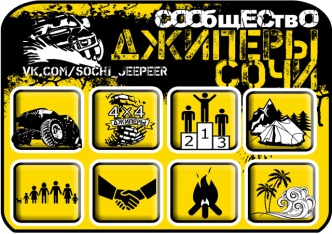 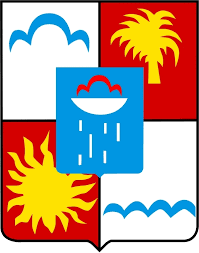  “Новогодние выходные в Абхазии2020”    Город:  		Клуб:	Марка, гос.номер ТС: 	Владелец ТС:                                                                                                                          Телефон(ы) для связи: 	Водитель:_________________________________________________________________Дата рождения:________     Вод.удост.,номер: 	         Дата выдачи: 	Паспорт:	                          Кем и когда выдан:	Адрес: 	Со мной следуют: __________(кол-во) пассажиров(ФИО, дата рождения)1.__________________________________________________________________________2.__________________________________________________________________________3.__________________________________________________________________________4.__________________________________________________________________________5.___________________________________________________________________________Подписав заявку на участие, участник обязуется не предъявлять никаких претензий к организатору в случае получения травм членами экипажа, повреждения автомобиля экипажа, принимая на себя все риски и всю ответственность за возможные последствия своего участия в мероприятии , а также признает за организаторами право на использование всех фото-, видеоматериалов мероприятия для пропаганды развития автотуризма.Собственноручно написать: « Ознакомлен и согласен»  	Подпись 	Владелец ТС 	_ Дата «                 »                          2019г                                                                                                Сочи 2019